О присвоении почтового адреса земельному участку, расположенному в хуторе Крупской по улице МолодёжнаяНа основании пункта 1.20 статьи 14 Федерального закона от 6 октября 2003 года № 131-ФЗ «Об общих принципах организации местного самоуправления в Российской Федерации», постановления главы муниципального образования Красноармейский район от 31 января 2006 года № 169 «О передаче полномочий при присвоении адресов земельным участкам, зданиям, строениям, сооружениям» в соответствии с решением Совета Старонижестеблиевского сельского поселения Красноармейского района 9 февраля 2010 года № 13 «О присвоении адресов земельным участкам, зданиям и сооружениям в Старонижестеблиевском сельском поселении Красноармейского района» в целях упорядочения почтово-адресной нумерации п о с т а н о в л я ю:1. Земельному участку площадью 2830 кв.м. с кадастровым номером 23:13:04002005:51, категория земель: земли населённых пунктов, с видом разрешённого использования: для ведения личного подсобного хозяйства находящийся в собственности Корниенко Валентина Анатольевича, расположенного по адресу: Краснодарский край, Красноармейский район,   хутор Крупской, улица Молодёжная, присвоить почтовый адрес:1) Краснодарский край, Красноармейский район, хутор Крупской, улица Молодёжная, 52.2. Постановление администрации Старонижестеблиевского сельского поселения Красноармейского района от 24 октября 2018 года № 156 «О присвоении почтового адреса земельному участку и расположенному на нём жилому дому, расположенному в хуторе Крупской по улице Молодёжная»  считать утратившим силу.3. Главному специалисту по земельным отношениям администрации Старонижестеблиевского сельского поселения Красноармейского района Нимченко Андрею Степановичу внести изменения в земельно - шнуровую и похозяйственную книги.24. Контроль за выполнением настоящего постановления возложить на заместителя главы Старонижестеблиевского сельского поселения Красноармейского района Е.Е. Черепанову.5. Постановление вступает в силу со дня его подписания.ГлаваСтаронижестеблиевскогосельского поселенияКрасноармейского района                                                                     В.В. Новак 3ЛИСТ СОГЛАСОВАНИЯк проекту постановления администрации Старонижестеблиевского сельского поселения Красноармейский район от ________________ № _____«О присвоении почтового адреса земельному участку, расположенному в хуторе Крупской по улице Молодёжная» Проект подготовлен и внесен: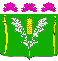 АДМИНИСТРАЦИЯСТАРОНИЖЕСТЕБЛИЕВСКОГО СЕЛЬСКОГО ПОСЕЛЕНИЯ КРАСНОАРМЕЙСКОГО РАЙОНАПОСТАНОВЛЕНИЕАДМИНИСТРАЦИЯСТАРОНИЖЕСТЕБЛИЕВСКОГО СЕЛЬСКОГО ПОСЕЛЕНИЯ КРАСНОАРМЕЙСКОГО РАЙОНАПОСТАНОВЛЕНИЕ«___28___»___11____2018 г.№ 190станица Старонижестеблиевскаястаница СтаронижестеблиевскаяГлавным специалистом по земельным отношениям администрацииСтаронижестеблиевского сельского поселенияКрасноармейского районаА.С. НимченкоПроект согласован:Заместитель главыСтаронижестеблиевского сельского поселенияКрасноармейского районаЕ.Е. ЧерепановаНачальник общего отдела администрации Старонижестеблиевского сельского поселения Красноармейского районаГлавный специалист по юридическим вопросам администрации Старонижестеблиевского сельского поселения Красноармейского районаН.В. СупрунО.Н. Шестопал